				                 November 2016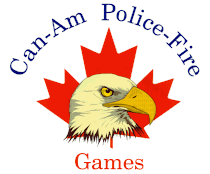 The Can-Am Police-Fire Games Federation Board of Directors is pleased to announce that bids to host the 2022 Can-Am Police-Fire Games are being accepted.  The Board has elected to provide interested Host Cities this notification for the opportunity to consider submitting a bid.  If you are interested, and we hope you are, we have included material on our web site that is required to be submitted  A letter of intent must be submitted no later than January 13, 2017, to:							Bill Merrylees, CEO					312-320 Sugarcreek Trail					London, Ontario					Canada       N6H 0G3To ensure your letter of intent is received on time, please send a copy via e-mail to my e-mail address below.You may review additional information on our Web Site at:www.canampolicefiregames.org.Letters of intent will be reviewed by the  Federation Board of Directors. Selected cities, meeting the requirements, will be provided the current RFP with attachments and a written proposal must be submitted by April 7, 2017. Those cities selected from the written proposals will be required to schedule a site visit for the Federation between May 2017 and September 2017.  Selected cities will be invited to make a presentation to the Federation Board of Directors, on a date to be announced in November 2017, at a location to be announced, after which the Board will determine the host for 2022.  Should you have any questions or concerns please contact me at:Bill Merrylees – CEO (226) 378-4621 WilliamMerrylees@canampolicefiregames.orgThank-you again for your interest and we look forward to hearing from you in the near future.Sincerely,Bill Merrylees, CEO